МИНИСТЕРСТВО ПРОСВЕЩЕНИЯ РОССИЙСКОЙ ФЕДЕРАЦИИДепартамент образования и молодежной политики Ханты-Мансийского автономного округа-Югры ‌‌ ‌Администрация Березовского района‌​‌‌‌ ‌‌​МБОУ Игримская СОШ имени Героя Советского Союза Собянина Г.Е.‌РАБОЧАЯ ПРОГРАММАучебного предмета «Физическая культура» для обучающихся 1 – 4 классов ​‌ ‌Игрим ‌ 2023 год‌​​ПОЯСНИТЕЛЬНАЯ ЗАПИСКАПрограмма по физической культуре на уровне начального общего образования составлена на основе требований к результатам освоения программы начального общего образования ФГОС НОО, а также ориентирована на целевые приоритеты духовно-нравственного развития, воспитания и социализации обучающихся, сформулированные в федеральной рабочей программе воспитания. Программа по физической культуре разработана с учётом потребности современного российского общества в физически крепком и деятельном подрастающем поколении, способном активно включаться в разнообразные формы здорового образа жизни, использовать ценности физической культуры для саморазвития, самоопределения и самореализации. В программе по физической культуре отражены объективно сложившиеся реалии современного социокультурного развития общества, условия деятельности образовательных организаций, запросы родителей обучающихся, педагогических работников на обновление содержания образовательного процесса, внедрение в его практику современных подходов, новых методик и технологий. Изучение учебного предмета «Физическая культура» имеет важное значение в онтогенезе обучающихся. Оно активно воздействует на развитие их физической, психической и социальной природы, содействует укреплению здоровья, повышению защитных свойств организма, развитию памяти, внимания и мышления, предметно ориентируется на активное вовлечение обучающихся в самостоятельные занятия физической культурой и спортом. Целью образования по физической культуре на уровне начального общего образования является формирование у обучающихся основ здорового образа жизни, активной творческой самостоятельности в проведении разнообразных форм занятий физическими упражнениями. Достижение данной цели обеспечивается ориентацией учебного предмета на укрепление и сохранение здоровья обучающихся, приобретение ими знаний и способов самостоятельной деятельности, развитие физических качеств и освоение физических упражнений оздоровительной, спортивной и прикладно-ориентированной направленности. Развивающая ориентация учебного предмета «Физическая культура» заключается в формировании у обучающихся необходимого и достаточного физического здоровья, уровня развития физических качеств и обучения физическим упражнениям разной функциональной направленности. Существенным достижением такой ориентации является постепенное вовлечение обучающихся в здоровый образ жизни за счёт овладения ими знаниями и умениями по организации самостоятельных занятий подвижными играми, коррекционной, дыхательной и зрительной гимнастикой, проведения физкультминуток и утренней зарядки, закаливающих процедур, наблюдений за физическим развитием и физической подготовленностью. Воспитывающее значение учебного предмета раскрывается в приобщении обучающихся к истории и традициям физической культуры и спорта народов России, формировании интереса к регулярным занятиям физической культурой и спортом, осознании роли занятий физической культурой в укреплении здоровья, организации активного отдыха и досуга. В процессе обучения у обучающихся активно формируются положительные навыки и способы поведения, общения и взаимодействия со сверстниками и учителями, оценивания своих действий и поступков в процессе совместной коллективной деятельности. Методологической основой структуры и содержания программы по физической культуре для начального общего образования являются базовые положения личностно-деятельностного подхода, ориентирующие педагогический процесс на развитие целостной личности обучающихся. Достижение целостного развития становится возможным благодаря освоению обучающимися двигательной деятельности, представляющей собой основу содержания учебного предмета «Физическая культура». Двигательная деятельность оказывает активное влияние на развитие психической и социальной природы обучающихся. Как и любая деятельность, она включает в себя информационный, операциональный и мотивационно-процессуальный компоненты, которые находят своё отражение в соответствующих дидактических линиях учебного предмета. В целях усиления мотивационной составляющей учебного предмета и подготовки обучающихся к выполнению комплекса ГТО в структуру программы по физической культуре в раздел «Физическое совершенствование» вводится образовательный модуль «Прикладно-ориентированная физическая культура». Данный модуль позволит удовлетворить интересы обучающихся в занятиях спортом и активном участии в спортивных соревнованиях, развитии национальных форм соревновательной деятельности и систем физического воспитания. Содержание модуля «Прикладно-ориентированная физическая культура» обеспечивается программами по видам спорта, которые могут использоваться образовательными организациями исходя из интересов обучающихся, физкультурно-спортивных традиций, наличия необходимой материально-технической базы, квалификации педагогического состава. Образовательные организации могут разрабатывать своё содержание для модуля «Прикладно-ориентированная физическая культура» и включать в него популярные национальные виды спорта, подвижные игры и развлечения, основывающиеся на этнокультурных, исторических и современных традициях региона и школы. Содержание программы по физической культуре изложено по годам обучения и раскрывает основные её содержательные линии, обязательные для изучения в каждом классе: «Знания о физической культуре», «Способы самостоятельной деятельности» и «Физическое совершенствование». Планируемые результаты включают в себя личностные, метапредметные и предметные результаты. Результативность освоения учебного предмета обучающимися достигается посредством современных научно обоснованных инновационных средств, методов и форм обучения, информационно-коммуникативных технологий и передового педагогического опыта. ‌‌‌​СОДЕРЖАНИЕ УЧЕБНОГО ПРЕДМЕТА1 КЛАССЗнания о физической культуре Понятие «физическая культура» как занятия физическими упражнениями и спортом по укреплению здоровья, физическому развитию и физической подготовке. Связь физических упражнений с движениями животных и трудовыми действиями древних людей. Способы самостоятельной деятельности Режим дня и правила его составления и соблюдения. Физическое совершенствование Оздоровительная физическая культура Гигиена человека и требования к проведению гигиенических процедур. Осанка и комплексы упражнений для правильного её развития. Физические упражнения для физкультминуток и утренней зарядки.Спортивно-оздоровительная физическая культура Правила поведения на уроках физической культуры, подбора одежды для занятий в спортивном зале и на открытом воздухе. Гимнастика с основами акробатики Исходные положения в физических упражнениях: стойки, упоры, седы, положения лёжа. Строевые упражнения: построение и перестроение в одну и две шеренги, стоя на месте, повороты направо и налево, передвижение в колонне по одному с равномерной скоростью. Гимнастические упражнения: стилизованные способы передвижения ходьбой и бегом, упражнения с гимнастическим мячом и гимнастической скакалкой, стилизованные гимнастические прыжки. Акробатические упражнения: подъём туловища из положения лёжа на спине и животе, подъём ног из положения лёжа на животе, сгибание рук в положении упор лёжа, прыжки в группировке, толчком двумя ногами, прыжки в упоре на руки, толчком двумя ногами. Лыжная подготовкаПереноска лыж к месту занятия. Основная стойка лыжника. Передвижение на лыжах ступающим шагом (без палок). Передвижение на лыжах скользящим шагом (без палок). Лёгкая атлетикаРавномерная ходьба и равномерный бег. Прыжки в длину и высоту с места толчком двумя ногами, в высоту с прямого разбега. Подвижные и спортивные игрыСчиталки для самостоятельной организации подвижных игр.Прикладно-ориентированная физическая культураРазвитие основных физических качеств средствами спортивных и подвижных игр. Подготовка к выполнению нормативных требований комплекса ГТО.3 КЛАССЗнания о физической культуреИз истории развития физической культуры у древних народов, населявших территорию России. История появления современного спорта.Способы самостоятельной деятельности Виды физических упражнений, используемых на уроках физической культуры: общеразвивающие, подготовительные, соревновательные, их отличительные признаки и предназначение. Способы измерения пульса на занятиях физической культурой (наложение руки под грудь). Дозировка нагрузки при развитии физических качеств на уроках физической культуры. Дозирование физических упражнений для комплексов физкультминутки и утренней зарядки. Составление графика занятий по развитию физических качеств на учебный год.Физическое совершенствование Оздоровительная физическая культура Закаливание организма при помощи обливания под душем. Упражнения дыхательной и зрительной гимнастики, их влияние на восстановление организма после умственной и физической нагрузки.Спортивно-оздоровительная физическая культура. Гимнастика с основами акробатики Строевые упражнения в движении противоходом, перестроении из колонны по одному в колонну по три, стоя на месте и в движении. Упражнения в лазании по канату в три приёма. Упражнения на гимнастической скамейке в передвижении стилизованными способами ходьбы: вперёд, назад, с высоким подниманием колен и изменением положения рук, приставным шагом правым и левым боком. Передвижения по наклонной гимнастической скамейке: равномерной ходьбой с поворотом в разные стороны и движением руками, приставным шагом правым и левым боком. Упражнения в передвижении по гимнастической стенке: ходьба приставным шагом правым и левым боком по нижней жерди, лазанье разноимённым способом. Прыжки через скакалку с изменяющейся скоростью вращения на двух ногах и поочерёдно на правой и левой ноге, прыжки через скакалку назад с равномерной скоростью. Ритмическая гимнастика: стилизованные наклоны и повороты туловища с изменением положения рук, стилизованные шаги на месте в сочетании с движением рук, ног и туловища. Упражнения в танцах галоп и полька.Лёгкая атлетика Прыжок в длину с разбега, способом согнув ноги. Броски набивного мяча из-за головы в положении сидя и стоя на месте. Беговые упражнения скоростной и координационной направленности: челночный бег, бег с преодолением препятствий, с ускорением и торможением, максимальной скоростью на дистанции 30 м. Лыжная подготовкаПередвижение одновременным двухшажным ходом. Упражнения в поворотах на лыжах переступанием стоя на месте и в движении. Торможение плугом. Подвижные и спортивные игры Подвижные игры на точность движений с приёмами спортивных игр и лыжной подготовки. Баскетбол: ведение баскетбольного мяча, ловля и передача баскетбольного мяча. Волейбол: прямая нижняя подача, приём и передача мяча снизу двумя руками на месте и в движении. Футбол: ведение футбольного мяча, удар по неподвижному футбольному мячу. Прикладно-ориентированная физическая культура. Развитие основных физических качеств средствами базовых видов спорта. Подготовка к выполнению нормативных требований комплекса ГТО. 4 КЛАССЗнания о физической культуре Из истории развития физической культуры в России. Развитие национальных видов спорта в России. Способы самостоятельной деятельности Физическая подготовка. Влияние занятий физической подготовкой на работу организма. Регулирование физической нагрузки по пульсу на самостоятельных занятиях физической подготовкой. Определение тяжести нагрузки на самостоятельных занятиях физической подготовкой по внешним признакам и самочувствию. Определение возрастных особенностей физического развития и физической подготовленности посредством регулярного наблюдения. Оказание первой помощи при травмах во время самостоятельных занятий физической культурой.Физическое совершенствование Оздоровительная физическая культура Оценка состояния осанки, упражнения для профилактики её нарушения (на расслабление мышц спины и профилактику сутулости). Упражнения для снижения массы тела за счёт упражнений с высокой активностью работы больших мышечных групп. Закаливающие процедуры: купание в естественных водоёмах, солнечные и воздушные процедуры. Спортивно-оздоровительная физическая культура Гимнастика с основами акробатикиПредупреждение травматизма при выполнении гимнастических и акробатических упражнений. Акробатические комбинации из хорошо освоенных упражнений. Опорный прыжок через гимнастического козла с разбега способом напрыгивания. Упражнения на низкой гимнастической перекладине: висы и упоры, подъём переворотом. Упражнения в танце «Летка-енка».Лёгкая атлетика Предупреждение травматизма во время выполнения легкоатлетических упражнений. Прыжок в высоту с разбега перешагиванием. Технические действия при беге по легкоатлетической дистанции: низкий старт, стартовое ускорение, финиширование. Метание малого мяча на дальность стоя на месте.Лыжная подготовкаПредупреждение травматизма во время занятий лыжной подготовкой. Упражнения в передвижении на лыжах одновременным одношажным ходом. Предупреждение травматизма во время занятий плавательной подготовкой. Упражнения в плавании кролем на груди, ознакомительные упражнения в плавании кролем на спине. Подвижные и спортивные игрыПредупреждение травматизма на занятиях подвижными играми. Подвижные игры общефизической подготовки. Волейбол: нижняя боковая подача, приём и передача мяча сверху, выполнение освоенных технических действий в условиях игровой деятельности. Баскетбол: бросок мяча двумя руками от груди с места, выполнение освоенных технических действий в условиях игровой деятельности. Футбол: остановки катящегося мяча внутренней стороной стопы, выполнение освоенных технических действий в условиях игровой деятельности.Прикладно-ориентированная физическая культураУпражнения физической подготовки на развитие основных физических качеств. Подготовка к выполнению нормативных требований комплекса ГТО.ПЛАНИРУЕМЫЕ РЕЗУЛЬТАТЫ ОСВОЕНИЯ ПРОГРАММЫ ПО ФИЗИЧЕСКОЙ КУЛЬТУРЕ НА УРОВНЕ НАЧАЛЬНОГО ОБЩЕГО ОБРАЗОВАНИЯ                         ЛИЧНОСТНЫЕ РЕЗУЛЬТАТЫЛичностные результаты освоения программы по физической      культуре на уровне начального общего образования достигаются в единстве учебной и воспитательной деятельности в соответствии с традиционными российскими социокультурными и духовно-нравственными ценностями, принятыми в обществе правилами и нормами поведения и способствуют процессам самопознания, самовоспитания и саморазвития, формирования внутренней позиции личности.В результате изучения физической культуры на уровне начального общего образования у обучающегося будут сформированы следующие личностные результаты: становление ценностного отношения к истории и развитию физической культуры народов России, осознание её связи с трудовой деятельностью и укреплением здоровья человека; формирование нравственно-этических норм поведения и правил межличностного общения во время подвижных игр и спортивных соревнований, выполнения совместных учебных заданий;проявление уважительного отношения к соперникам во время соревновательной деятельности, стремление оказывать первую помощь при травмах и ушибах;уважительное отношение к содержанию национальных подвижных игр, этнокультурным формам и видам соревновательной деятельности; стремление к формированию культуры здоровья, соблюдению правил здорового образа жизни; проявление интереса к исследованию индивидуальных особенностей физического развития и физической подготовленности, влияния занятий физической культурой и спортом на их показатели.                            МЕТАПРЕДМЕТНЫЕ РЕЗУЛЬТАТЫВ результате изучения физической культуры на уровне начального общего образования у обучающегося будут сформированы познавательные универсальные учебные действия, коммуникативные универсальные учебные действия, регулятивные универсальные учебные действия, совместная деятельность.К концу обучения в 1 классе у обучающегося будут сформированы следующие универсальные учебные действия.Познавательные универсальные учебные действия:находить общие и отличительные признаки в передвижениях человека и животных;устанавливать связь между бытовыми движениями древних людей и физическими упражнениями из современных видов спорта; сравнивать способы передвижения ходьбой и бегом, находить между ними общие и отличительные признаки; выявлять признаки правильной и неправильной осанки, приводить возможные причины её нарушений.    Коммуникативные универсальные учебные действия: воспроизводить названия разучиваемых физических упражнений и их исходные положения; высказывать мнение о положительном влиянии занятий физической культурой, оценивать влияние гигиенических процедур на укрепление здоровья; управлять эмоциями во время занятий физической культурой и проведения подвижных игр, соблюдать правила поведения и положительно относиться к замечаниям других обучающихся и учителя; обсуждать правила проведения подвижных игр, обосновывать объективность определения победителей.    Регулятивные универсальные учебные действия:выполнять комплексы физкультминуток, утренней зарядки, упражнений по профилактике нарушения и коррекции осанки; выполнять учебные задания по обучению новым физическим упражнениям и развитию физических качеств;проявлять уважительное отношение к участникам совместной игровой и соревновательной деятельности.   К концу обучения во 2 классе у обучающегося будут сформированы     следующие универсальные учебные действия.     Познавательные универсальные учебные действия: характеризовать понятие «физические качества», называть физические качества и определять их отличительные признаки; понимать связь между закаливающими процедурами и укреплением здоровья;выявлять отличительные признаки упражнений на развитие разных физических качеств, приводить примеры и демонстрировать их выполнение; обобщать знания, полученные в практической деятельности, составлять индивидуальные комплексы упражнений физкультминуток и утренней зарядки, упражнений на профилактику нарушения осанки;вести наблюдения за изменениями показателей физического развития и физических качеств, проводить процедуры их измерения.    Коммуникативные универсальные учебные действия: объяснять назначение упражнений утренней зарядки, приводить соответствующие примеры её положительного влияния на организм обучающихся (в пределах изученного);исполнять роль капитана и судьи в подвижных играх, аргументированно высказывать суждения о своих действиях и принятых решениях; делать небольшие сообщения по истории возникновения подвижных игр и спортивных соревнований, планированию режима дня, способам измерения показателей физического развития и физической подготовленности.    Регулятивные универсальные учебные действия:соблюдать правила поведения на уроках физической культуры с учётом их учебного содержания, находить в них различия (легкоатлетические, гимнастические и игровые уроки, занятия лыжной и плавательной подготовкой); выполнять учебные задания по освоению новых физических упражнений и развитию физических качеств в соответствии с указаниями и замечаниями учителя; взаимодействовать со сверстниками в процессе выполнения учебных заданий, соблюдать культуру общения и уважительного обращения к другим обучающимся;контролировать соответствие двигательных действий правилам подвижных игр, проявлять эмоциональную сдержанность при возникновении ошибок.     К концу обучения в 3 классе у обучающегося будут сформированы следующие универсальные учебные действия.    Познавательные универсальные учебные действия: понимать историческую связь развития физических упражнений с трудовыми действиями, приводить примеры упражнений древних людей в современных спортивных соревнованиях; объяснять понятие «дозировка нагрузки», правильно применять способы её регулирования на занятиях физической культурой; понимать влияние дыхательной и зрительной гимнастики на предупреждение развития утомления при выполнении физических и умственных нагрузок; обобщать знания, полученные в практической деятельности, выполнять правила поведения на уроках физической культуры, проводить закаливающие процедуры, занятия по предупреждению нарушения осанки;вести наблюдения за динамикой показателей физического развития и физических качеств в течение учебного года, определять их приросты по учебным четвертям (триместрам).    Коммуникативные универсальные учебные действия: организовывать совместные подвижные игры, принимать в них активное участие с соблюдением правил и норм этического поведения; правильно использовать строевые команды, названия упражнений и способов деятельности во время совместного выполнения учебных заданий; активно участвовать в обсуждении учебных заданий, анализе выполнения физических упражнений и технических действий из осваиваемых видов спорта; делать небольшие сообщения по результатам выполнения учебных заданий, организации и проведения самостоятельных занятий физической культурой.    Регулятивные универсальные учебные действия:контролировать выполнение физических упражнений, корректировать их на основе сравнения с заданными образцами; взаимодействовать со сверстниками в процессе учебной и игровой деятельности, контролировать соответствие выполнения игровых действий правилам подвижных игр; оценивать сложность возникающих игровых задач, предлагать их совместное коллективное решение.     К концу обучения в 4 классе у обучающегося будут сформированы следующие универсальные учебные действия.     Познавательные универсальные учебные действия: сравнивать показатели индивидуального физического развития и физической подготовленности с возрастными стандартами, находить общие и отличительные особенности; выявлять отставание в развитии физических качеств от возрастных стандартов, приводить примеры физических упражнений по их устранению; объединять физические упражнения по их целевому предназначению: на профилактику нарушения осанки, развитие силы, быстроты и выносливости.    Коммуникативные универсальные учебные действия: взаимодействовать с учителем и обучающимися, воспроизводить ранее изученный материал и отвечать на вопросы в процессе учебного диалога;использовать специальные термины и понятия в общении с учителем и обучающимися, применять термины при обучении новым физическим упражнениям, развитии физических качеств;оказывать посильную первую помощь во время занятий физической культурой.     Регулятивные универсальные учебные действия:выполнять указания учителя, проявлять активность и самостоятельность при выполнении учебных заданий; самостоятельно проводить занятия на основе изученного материала и с учётом собственных интересов; оценивать свои успехи в занятиях физической культурой, проявлять стремление к развитию физических качеств, выполнению нормативных требований комплекса ГТО.                          ПРЕДМЕТНЫЕ РЕЗУЛЬТАТЫ           1 КЛАСС   К концу обучения в 1 классе обучающийся достигнет следующих         предметных результатов по отдельным темам программы по физической культуре:приводить примеры основных дневных дел и их распределение в индивидуальном режиме дня;соблюдать правила поведения на уроках физической культурой, приводить примеры подбора одежды для самостоятельных занятий;выполнять упражнения утренней зарядки и физкультминуток;анализировать причины нарушения осанки и демонстрировать упражнения по профилактике её нарушения;демонстрировать построение и перестроение из одной шеренги в две и в колонну по одному, выполнять ходьбу и бег с равномерной и изменяющейся скоростью передвижения;демонстрировать передвижения стилизованным гимнастическим шагом и бегом, прыжки на месте с поворотами в разные стороны и в длину толчком двумя ногами; передвигаться на лыжах ступающим и скользящим шагом (без палок); играть в подвижные игры с общеразвивающей направленностью.            3 КЛАСС   К концу обучения в 3 классе обучающийся достигнет следующих предметных результатов по отдельным темам программы по физической культуре:соблюдать правила во время выполнения гимнастических и акробатических упражнений, легкоатлетической, лыжной, игровой и плавательной подготовки; демонстрировать примеры упражнений общеразвивающей, подготовительной и соревновательной направленности, раскрывать их целевое предназначение на занятиях физической культурой; измерять частоту пульса и определять физическую нагрузку по её значениям с помощью таблицы стандартных нагрузок; выполнять упражнения дыхательной и зрительной гимнастики, объяснять их связь с предупреждением появления утомления;выполнять движение противоходом в колонне по одному, перестраиваться из колонны по одному в колонну по три на месте и в движении;выполнять ходьбу по гимнастической скамейке с высоким подниманием колен и изменением положения рук, поворотами в правую и левую сторону, двигаться приставным шагом левым и правым боком, спиной вперёд; передвигаться по нижней жерди гимнастической стенки приставным шагом в правую и левую сторону, лазать разноимённым способом; демонстрировать прыжки через скакалку на двух ногах и попеременно на правой и левой ноге; демонстрировать упражнения ритмической гимнастики, движения танцев галоп и полька; выполнять бег с преодолением небольших препятствий с разной скоростью, прыжки в длину с разбега способом согнув ноги, броски набивного мяча из положения сидя и стоя; передвигаться на лыжах одновременным двухшажным ходом, спускаться с пологого склона в стойке лыжника и тормозить плугом; выполнять технические действия спортивных игр: баскетбол (ведение баскетбольного мяча на месте и движении), волейбол (приём мяча снизу и нижняя передача в парах), футбол (ведение футбольного мяча змейкой); выполнять упражнения на развитие физических качеств, демонстрировать приросты в их показателях.             4 КЛАСС   К концу обучения в 4 классе обучающийся достигнет следующих предметных результатов по отдельным темам программы по физической культуре:объяснять назначение комплекса ГТО и выявлять его связь с подготовкой к труду и защите Родины; осознавать положительное влияние занятий физической подготовкой на укрепление здоровья, развитие сердечно-сосудистой и дыхательной систем; приводить примеры регулирования физической нагрузки по пульсу при развитии физических качеств: силы, быстроты, выносливости и гибкости; приводить примеры оказания первой помощи при травмах во время самостоятельных занятий физической культурой и спортом, характеризовать причины их появления на занятиях гимнастикой и лёгкой атлетикой, лыжной и плавательной подготовкой; проявлять готовность оказать первую помощь в случае необходимости;демонстрировать акробатические комбинации из 5–7 хорошо освоенных упражнений (с помощью учителя); демонстрировать опорный прыжок через гимнастического козла с разбега способом напрыгивания;демонстрировать движения танца «Летка-енка» в групповом исполнении под музыкальное сопровождение; выполнять прыжок в высоту с разбега перешагиванием; выполнять метание малого (теннисного) мяча на дальность; демонстрировать проплывание учебной дистанции кролем на груди или кролем на спине (по выбору обучающегося);выполнять освоенные технические действия спортивных игр баскетбол, волейбол и футбол в условиях игровой деятельности;выполнять упражнения на развитие физических качеств, демонстрировать приросты в их показателях. ТЕМАТИЧЕСКОЕ ПЛАНИРОВАНИЕ  1 КЛАСС   3 КЛАСС  4 КЛАСС                                             ПОУРОЧНОЕ ПЛАНИРОВАНИЕ  1 КЛАСС  3 КЛАСС  4 КЛАСС УЧЕБНО-МЕТОДИЧЕСКОЕ ОБЕСПЕЧЕНИЕ ОБРАЗОВАТЕЛЬНОГО ПРОЦЕССАОБЯЗАТЕЛЬНЫЕ УЧЕБНЫЕ МАТЕРИАЛЫ ДЛЯ УЧЕНИКА​‌• Физическая культура, 1-2 классы/ Барышников В.Я., Белоусов А.И.; под редакцией Виленского М.Я., Общество с ограниченной ответственностью «Русское слово - учебник»
 • Физическая культура, 1-2 классы/ Погадаев Г.И., Общество с ограниченной ответственностью «ДРОФА»; Акционерное общество «Издательство «Просвещение»‌​​‌‌​МЕТОДИЧЕСКИЕ МАТЕРИАЛЫ ДЛЯ УЧИТЕЛЯ​‌Лях В. И.
 Л98 Физическая культура. Методические рекомендации. 1—4 классы : учеб. пособие для общеобразоват. организаций /
 В. И. Лях. — 4-е изд. — М. : Просвещение, 2021.‌​ЦИФРОВЫЕ ОБРАЗОВАТЕЛЬНЫЕ РЕСУРСЫ И РЕСУРСЫ СЕТИ ИНТЕРНЕТ​​‌Библиотека ЦОК https://m.edsoo.ru/7f41b414
 ‌https://www.yaklass.ru/?F
 https://multiurok.ru/
 https://nsportal.ru/
 https://infourok.ru/
 https://www.fond21veka.ru/‌​№ п/пНаименование разделов и тем программыКоличество часовКоличество часовКоличество часовЭлектронные (цифровые) образовательные ресурсы№ п/пНаименование разделов и тем программыВсегоКонтрольные работыПрактические работыЭлектронные (цифровые) образовательные ресурсыРаздел 1. Знания о физической культуреРаздел 1. Знания о физической культуреРаздел 1. Знания о физической культуреРаздел 1. Знания о физической культуреРаздел 1. Знания о физической культуреРаздел 1. Знания о физической культуреЗнания о физической культуре 5-6 минут в течении урокаБиблиотека ЦОК https://m.edsoo.ru/7f41adc0 https://infourok.ru/ https://nsportal.ru/ https://multiurok.ru/ https://www.yaklass.ru/?F https://www.fond21veka.ru/Итого по разделуИтого по разделуРаздел 2. Способы самостоятельной деятельностиРаздел 2. Способы самостоятельной деятельностиРаздел 2. Способы самостоятельной деятельностиРаздел 2. Способы самостоятельной деятельностиРаздел 2. Способы самостоятельной деятельностиРаздел 2. Способы самостоятельной деятельности2Режим дня школьника 5-6 минут в течении урокаБиблиотека ЦОК https://m.edsoo.ru/7f41adc0 https://infourok.ru/ https://nsportal.ru/ https://multiurok.ru/ https://www.yaklass.ru/?F https://www.fond21veka.ru/Итого по разделуИтого по разделуФИЗИЧЕСКОЕ СОВЕРШЕНСТВОВАНИЕФИЗИЧЕСКОЕ СОВЕРШЕНСТВОВАНИЕФИЗИЧЕСКОЕ СОВЕРШЕНСТВОВАНИЕФИЗИЧЕСКОЕ СОВЕРШЕНСТВОВАНИЕФИЗИЧЕСКОЕ СОВЕРШЕНСТВОВАНИЕФИЗИЧЕСКОЕ СОВЕРШЕНСТВОВАНИЕРаздел 1. Оздоровительная физическая культураРаздел 1. Оздоровительная физическая культураРаздел 1. Оздоровительная физическая культураРаздел 1. Оздоровительная физическая культураРаздел 1. Оздоровительная физическая культураРаздел 1. Оздоровительная физическая культура1.1Гигиена человека 5-6 минут в течении урокаБиблиотека ЦОК https://m.edsoo.ru/7f41adc0 https://infourok.ru/ https://nsportal.ru/ https://multiurok.ru/ https://www.yaklass.ru/?F https://www.fond21veka.ru/1.2Осанка человека 5-6 минут в течении урокаБиблиотека ЦОК https://m.edsoo.ru/7f41adc0 https://infourok.ru/ https://nsportal.ru/ https://multiurok.ru/ https://www.yaklass.ru/?F https://www.fond21veka.ru/1.3Утренняя зарядка и физкультминутки в режиме дня школьника 5-6 минут в течении урокаБиблиотека ЦОК https://m.edsoo.ru/7f41adc0 https://infourok.ru/ https://nsportal.ru/ https://multiurok.ru/ https://www.yaklass.ru/?F https://www.fond21veka.ru/Итого по разделуИтого по разделуРаздел 2. Спортивно-оздоровительная физическая культураРаздел 2. Спортивно-оздоровительная физическая культураРаздел 2. Спортивно-оздоровительная физическая культураРаздел 2. Спортивно-оздоровительная физическая культураРаздел 2. Спортивно-оздоровительная физическая культураРаздел 2. Спортивно-оздоровительная физическая культура2.1Гимнастика с основами акробатики 18тестированиеБиблиотека ЦОК https://m.edsoo.ru/7f41adc0 https://infourok.ru/ https://nsportal.ru/ https://multiurok.ru/ https://www.yaklass.ru/?F https://www.fond21veka.ru/2.2Лыжная подготовка 12тестирование2.3Легкая атлетика 26тестирование2.4Подвижные и спортивные игры 24Итого по разделуИтого по разделу 80Раздел 3. Прикладно-ориентированная физическая культураРаздел 3. Прикладно-ориентированная физическая культураРаздел 3. Прикладно-ориентированная физическая культураРаздел 3. Прикладно-ориентированная физическая культураРаздел 3. Прикладно-ориентированная физическая культураРаздел 3. Прикладно-ориентированная физическая культура3.1Подготовка к выполнению нормативных требований комплекса ГТО 19Сдача норм ГТОБиблиотека ЦОК https://m.edsoo.ru/7f41adc0 https://infourok.ru/ https://nsportal.ru/ https://multiurok.ru/ https://www.yaklass.ru/?F https://www.fond21veka.ru/Итого по разделуИтого по разделу 19ОБЩЕЕ КОЛИЧЕСТВО ЧАСОВ ПО ПРОГРАММЕОБЩЕЕ КОЛИЧЕСТВО ЧАСОВ ПО ПРОГРАММЕ 99 9№ п/пНаименование разделов и тем программыКоличество часовКоличество часовКоличество часовЭлектронные (цифровые) образовательные ресурсы№ п/пНаименование разделов и тем программыВсегоКонтрольные работыПрактические работыЭлектронные (цифровые) образовательные ресурсыРаздел 1. Знания о физической культуреРаздел 1. Знания о физической культуреРаздел 1. Знания о физической культуреРаздел 1. Знания о физической культуреРаздел 1. Знания о физической культуреРаздел 1. Знания о физической культуре1.1Знания о физической культуре 5-6 минут в течении урокаБиблиотека ЦОК https://m.edsoo.ru/7f41adc0 https://infourok.ru/ https://nsportal.ru/ https://multiurok.ru/ https://www.yaklass.ru/?F https://www.fond21veka.ru/Итого по разделуИтого по разделуРаздел 2. Способы самостоятельной деятельностиРаздел 2. Способы самостоятельной деятельностиРаздел 2. Способы самостоятельной деятельностиРаздел 2. Способы самостоятельной деятельностиРаздел 2. Способы самостоятельной деятельностиРаздел 2. Способы самостоятельной деятельности2.1Виды физических упражнений, используемых на уроках 5-6 минут в течении урокаБиблиотека ЦОК https://m.edsoo.ru/7f41adc0 https://infourok.ru/ https://nsportal.ru/ https://multiurok.ru/ https://www.yaklass.ru/?F https://www.fond21veka.ru/2.2Измерение пульса на уроках физической культуры 5-6 минут в течении урокаБиблиотека ЦОК https://m.edsoo.ru/7f41adc0 https://infourok.ru/ https://nsportal.ru/ https://multiurok.ru/ https://www.yaklass.ru/?F https://www.fond21veka.ru/2.3Физическая нагрузка 5-6 минут в течении урокаБиблиотека ЦОК https://m.edsoo.ru/7f41adc0 https://infourok.ru/ https://nsportal.ru/ https://multiurok.ru/ https://www.yaklass.ru/?F https://www.fond21veka.ru/Итого по разделуИтого по разделуФИЗИЧЕСКОЕ СОВЕРШЕНСТВОВАНИЕФИЗИЧЕСКОЕ СОВЕРШЕНСТВОВАНИЕФИЗИЧЕСКОЕ СОВЕРШЕНСТВОВАНИЕФИЗИЧЕСКОЕ СОВЕРШЕНСТВОВАНИЕФИЗИЧЕСКОЕ СОВЕРШЕНСТВОВАНИЕФИЗИЧЕСКОЕ СОВЕРШЕНСТВОВАНИЕРаздел 1. Оздоровительная физическая культураРаздел 1. Оздоровительная физическая культураРаздел 1. Оздоровительная физическая культураРаздел 1. Оздоровительная физическая культураРаздел 1. Оздоровительная физическая культураРаздел 1. Оздоровительная физическая культура1.1Закаливание организма 5-6 минут в течении урокаБиблиотека ЦОК https://m.edsoo.ru/7f41adc0 https://infourok.ru/ https://nsportal.ru/ https://multiurok.ru/ https://www.yaklass.ru/?F https://www.fond21veka.ru/1.2Дыхательная и зрительная гимнастика 5-6 минут в течении урокаИтого по разделуИтого по разделуРаздел 2. Спортивно-оздоровительная физическая культураРаздел 2. Спортивно-оздоровительная физическая культураРаздел 2. Спортивно-оздоровительная физическая культураРаздел 2. Спортивно-оздоровительная физическая культураРаздел 2. Спортивно-оздоровительная физическая культураРаздел 2. Спортивно-оздоровительная физическая культура2.1Гимнастика с основами акробатики 10Тестирование физических упражненийБиблиотека ЦОК https://m.edsoo.ru/7f41adc0 https://infourok.ru/ https://nsportal.ru/ https://multiurok.ru/ https://www.yaklass.ru/?F https://www.fond21veka.ru/2.2Легкая атлетика 12Тестировани физических упражненийБиблиотека ЦОК https://m.edsoo.ru/7f41adc0 https://infourok.ru/ https://nsportal.ru/ https://multiurok.ru/ https://www.yaklass.ru/?F https://www.fond21veka.ru/2.3Лыжная подготовка 12Тестирование физических упражненийБиблиотека ЦОК https://m.edsoo.ru/7f41adc0 https://infourok.ru/ https://nsportal.ru/ https://multiurok.ru/ https://www.yaklass.ru/?F https://www.fond21veka.ru/2.4Плавательная подготовка 02.5Подвижные и спортивные игры 22Библиотека ЦОК https://m.edsoo.ru/7f41adc0 https://infourok.ru/ https://nsportal.ru/ https://multiurok.ru/ https://www.yaklass.ru/?F https://www.fond21veka.ru/Итого по разделуИтого по разделу 57Раздел 3. Прикладно-ориентированная физическая культураРаздел 3. Прикладно-ориентированная физическая культураРаздел 3. Прикладно-ориентированная физическая культураРаздел 3. Прикладно-ориентированная физическая культураРаздел 3. Прикладно-ориентированная физическая культураРаздел 3. Прикладно-ориентированная физическая культура3.1Подготовка к выполнению нормативных требований комплекса ГТО 12Сдача норм гтоБиблиотека ЦОК https://m.edsoo.ru/7f41adc0 https://infourok.ru/ https://nsportal.ru/ https://multiurok.ru/ https://www.yaklass.ru/?F https://www.fond21veka.ru/Итого по разделуИтого по разделу 12ОБЩЕЕ КОЛИЧЕСТВО ЧАСОВ ПО ПРОГРАММЕОБЩЕЕ КОЛИЧЕСТВО ЧАСОВ ПО ПРОГРАММЕ 68 9№ п/пНаименование разделов и тем программыКоличество часовКоличество часовКоличество часовЭлектронные (цифровые) образовательные ресурсы№ п/пНаименование разделов и тем программыВсегоКонтрольные работыПрактические работыЭлектронные (цифровые) образовательные ресурсыРаздел 1. Знания о физической культуреРаздел 1. Знания о физической культуреРаздел 1. Знания о физической культуреРаздел 1. Знания о физической культуреРаздел 1. Знания о физической культуреРаздел 1. Знания о физической культуре1.1Знания о физической культуре 5-6 минут в течении урокаБиблиотека ЦОК https://m.edsoo.ru/7f41adc0 https://infourok.ru/ https://nsportal.ru/ https://multiurok.ru/ https://www.yaklass.ru/?F https://www.fond21veka.ru/Итого по разделуИтого по разделуРаздел 2. Способы самостоятельной деятельностиРаздел 2. Способы самостоятельной деятельностиРаздел 2. Способы самостоятельной деятельностиРаздел 2. Способы самостоятельной деятельностиРаздел 2. Способы самостоятельной деятельностиРаздел 2. Способы самостоятельной деятельности2.1Самостоятельная физическая подготовка 5-6 минут в течении урокаБиблиотека ЦОК https://m.edsoo.ru/7f41adc0 https://infourok.ru/ https://nsportal.ru/ https://multiurok.ru/ https://www.yaklass.ru/?F https://www.fond21veka.ru/2.2Профилактика предупреждения травм и оказание первой помощи при их возникновении 0 5-6 минут в течении урокаБиблиотека ЦОК https://m.edsoo.ru/7f41adc0 https://infourok.ru/ https://nsportal.ru/ https://multiurok.ru/ https://www.yaklass.ru/?F https://www.fond21veka.ru/Итого по разделуИтого по разделуФИЗИЧЕСКОЕ СОВЕРШЕНСТВОВАНИЕФИЗИЧЕСКОЕ СОВЕРШЕНСТВОВАНИЕФИЗИЧЕСКОЕ СОВЕРШЕНСТВОВАНИЕФИЗИЧЕСКОЕ СОВЕРШЕНСТВОВАНИЕФИЗИЧЕСКОЕ СОВЕРШЕНСТВОВАНИЕФИЗИЧЕСКОЕ СОВЕРШЕНСТВОВАНИЕРаздел 1. Оздоровительная физическая культураРаздел 1. Оздоровительная физическая культураРаздел 1. Оздоровительная физическая культураРаздел 1. Оздоровительная физическая культураРаздел 1. Оздоровительная физическая культураРаздел 1. Оздоровительная физическая культура1.1Упражнения для профилактики нарушения осанки и снижения массы тела 5-6 минут в течении урокаБиблиотека ЦОК https://m.edsoo.ru/7f41adc0 https://infourok.ru/ https://nsportal.ru/ https://multiurok.ru/ https://www.yaklass.ru/?F https://www.fond21veka.ru/1.2Закаливание организма 5-6 минут в течении урокаБиблиотека ЦОК https://m.edsoo.ru/7f41adc0 https://infourok.ru/ https://nsportal.ru/ https://multiurok.ru/ https://www.yaklass.ru/?F https://www.fond21veka.ru/Итого по разделуИтого по разделуРаздел 2. Спортивно-оздоровительная физическая культураРаздел 2. Спортивно-оздоровительная физическая культураРаздел 2. Спортивно-оздоровительная физическая культураРаздел 2. Спортивно-оздоровительная физическая культураРаздел 2. Спортивно-оздоровительная физическая культураРаздел 2. Спортивно-оздоровительная физическая культура2.1Гимнастика с основами акробатики 10тестированиеБиблиотека ЦОК https://m.edsoo.ru/7f41adc0 https://infourok.ru/ https://nsportal.ru/ https://multiurok.ru/ https://www.yaklass.ru/?F https://www.fond21veka.ru/2.2Легкая атлетика 12тестированиеБиблиотека ЦОК https://m.edsoo.ru/7f41adc0 https://infourok.ru/ https://nsportal.ru/ https://multiurok.ru/ https://www.yaklass.ru/?F https://www.fond21veka.ru/2.3Лыжная подготовка 12тестированиеБиблиотека ЦОК https://m.edsoo.ru/7f41adc0 https://infourok.ru/ https://nsportal.ru/ https://multiurok.ru/ https://www.yaklass.ru/?F https://www.fond21veka.ru/2.4Плавательная подготовка 0Библиотека ЦОК https://m.edsoo.ru/7f41adc0 https://infourok.ru/ https://nsportal.ru/ https://multiurok.ru/ https://www.yaklass.ru/?F https://www.fond21veka.ru/2.5Подвижные и спортивные игры 22Библиотека ЦОК https://m.edsoo.ru/7f41adc0 https://infourok.ru/ https://nsportal.ru/ https://multiurok.ru/ https://www.yaklass.ru/?F https://www.fond21veka.ru/Итого по разделуИтого по разделу 57Раздел 3. Прикладно-ориентированная физическая культураРаздел 3. Прикладно-ориентированная физическая культураРаздел 3. Прикладно-ориентированная физическая культураРаздел 3. Прикладно-ориентированная физическая культураРаздел 3. Прикладно-ориентированная физическая культураРаздел 3. Прикладно-ориентированная физическая культура3.1Подготовка к выполнению нормативных требований комплекса ГТО 12Сдача норм ГТОБиблиотека ЦОК https://m.edsoo.ru/7f41adc0 https://infourok.ru/ https://nsportal.ru/ https://multiurok.ru/ https://www.yaklass.ru/?F https://www.fond21veka.ru/Итого по разделуИтого по разделу 12ОБЩЕЕ КОЛИЧЕСТВО ЧАСОВ ПО ПРОГРАММЕОБЩЕЕ КОЛИЧЕСТВО ЧАСОВ ПО ПРОГРАММЕ 68 0 12№ п/пТема урокаКоличество часовКоличество часовКоличество часовДата изученияЭлектронные цифровые образовательные ресурсы№ п/пТема урокаВсегоКонтрольные работыПрактические работыДата изученияЭлектронные цифровые образовательные ресурсы1.2Обучение равномерному бегу в колонне по одному с разной скоростью передвиженияПравила поведения на уроках физической культуры 21.09.20234.09.2023Библиотека ЦОК https://m.edsoo.ru/7f41adc0 https://infourok.ru/ https://nsportal.ru/ https://multiurok.ru/ https://www.yaklass.ru/?F https://www.fond21veka.ru/3.4Обучение равномерному бегу в колонне по одному в чередовании с равномерной ходьбой 26.09.20238.09.2023Библиотека ЦОК https://m.edsoo.ru/7f41adc0 https://infourok.ru/ https://nsportal.ru/ https://multiurok.ru/ https://www.yaklass.ru/?F https://www.fond21veka.ru/5.6Правила выполнения прыжка в длину с местаЧто такое физическая культура 2тестирование11.09.202313.09.2023Библиотека ЦОК https://m.edsoo.ru/7f41adc0 https://infourok.ru/ https://nsportal.ru/ https://multiurok.ru/ https://www.yaklass.ru/?F https://www.fond21veka.ru/7.8Разучивание одновременного отталкивания двумя ногами 215.09.202318.09.2023Библиотека ЦОК https://m.edsoo.ru/7f41adc0 https://infourok.ru/ https://nsportal.ru/ https://multiurok.ru/ https://www.yaklass.ru/?F https://www.fond21veka.ru/9Приземление после спрыгивания с горки матов 120.09.2023Библиотека ЦОК https://m.edsoo.ru/7f41adc0 https://infourok.ru/ https://nsportal.ru/ https://multiurok.ru/ https://www.yaklass.ru/?F https://www.fond21veka.ru/10Обучение прыжку в длину с места в полной координации 1тестирование22.09.2023Библиотека ЦОК https://m.edsoo.ru/7f41adc0 https://infourok.ru/ https://nsportal.ru/ https://multiurok.ru/ https://www.yaklass.ru/?F https://www.fond21veka.ru/11Разучивание техники выполнения прыжка в длину и в высоту с прямого разбега 125.09.2023Библиотека ЦОК https://m.edsoo.ru/7f41adc0 https://infourok.ru/ https://nsportal.ru/ https://multiurok.ru/ https://www.yaklass.ru/?F https://www.fond21veka.ru/12Разучивание фазы приземления из прыжка 127.09.2023Библиотека ЦОК https://m.edsoo.ru/7f41adc0 https://infourok.ru/ https://nsportal.ru/ https://multiurok.ru/ https://www.yaklass.ru/?F https://www.fond21veka.ru/13Разучивание фазы разбега и отталкивания в прыжке 129.09.2023Библиотека ЦОК https://m.edsoo.ru/7f41adc0 https://infourok.ru/ https://nsportal.ru/ https://multiurok.ru/ https://www.yaklass.ru/?F https://www.fond21veka.ru/14Разучивание выполнения прыжка в длину с места 12.10.2023Библиотека ЦОК https://m.edsoo.ru/7f41adc0 https://infourok.ru/ https://nsportal.ru/ https://multiurok.ru/ https://www.yaklass.ru/?F https://www.fond21veka.ru/15.16Разучивание подвижной игры «Пингвины с мячом» 24.10.20236.10.2023Библиотека ЦОК https://m.edsoo.ru/7f41adc0 https://infourok.ru/ https://nsportal.ru/ https://multiurok.ru/ https://www.yaklass.ru/?F https://www.fond21veka.ru/17..18Разучивание подвижной игры «Пингвины с мячом» 29.10.202311.10.2023Библиотека ЦОК https://m.edsoo.ru/7f41adc0 https://infourok.ru/ https://nsportal.ru/ https://multiurok.ru/ https://www.yaklass.ru/?F https://www.fond21veka.ru/19.20Обучение способам организации игровых площадок 213.10.202316.10.2023Библиотека ЦОК https://m.edsoo.ru/7f41adc0 https://infourok.ru/ https://nsportal.ru/ https://multiurok.ru/ https://www.yaklass.ru/?F https://www.fond21veka.ru/21.22Обучение способам организации игровых площадок 218.10.202320.10.2023Библиотека ЦОК https://m.edsoo.ru/7f41adc0 https://infourok.ru/ https://nsportal.ru/ https://multiurok.ru/ https://www.yaklass.ru/?F https://www.fond21veka.ru/23.24Самостоятельная организация и проведение подвижных игр 223.10.202325.10.2023Библиотека ЦОК https://m.edsoo.ru/7f41adc0 https://infourok.ru/ https://nsportal.ru/ https://multiurok.ru/ https://www.yaklass.ru/?F https://www.fond21veka.ru/25Разучивание игровых действий и правил подвижных игр 16.11.2023Библиотека ЦОК https://m.edsoo.ru/7f41adc0 https://infourok.ru/ https://nsportal.ru/ https://multiurok.ru/ https://www.yaklass.ru/?F https://www.fond21veka.ru/26Разучивание игровых действий и правил подвижных игр 18.11.2023Библиотека ЦОК https://m.edsoo.ru/7f41adc0 https://infourok.ru/ https://nsportal.ru/ https://multiurok.ru/ https://www.yaklass.ru/?F https://www.fond21veka.ru/27Разучивание подвижной игры «Охотники и утки» 110.11.2023Библиотека ЦОК https://m.edsoo.ru/7f41adc0 https://infourok.ru/ https://nsportal.ru/ https://multiurok.ru/ https://www.yaklass.ru/?F https://www.fond21veka.ru/28Разучивание подвижной игры «Охотники и утки» 113.11.2023Библиотека ЦОК https://m.edsoo.ru/7f41adc0 https://infourok.ru/ https://nsportal.ru/ https://multiurok.ru/ https://www.yaklass.ru/?F https://www.fond21veka.ru/29Разучивание подвижной игры «Не попади в болото» 115.11.2023Библиотека ЦОК https://m.edsoo.ru/7f41adc0 https://infourok.ru/ https://nsportal.ru/ https://multiurok.ru/ https://www.yaklass.ru/?F https://www.fond21veka.ru/30Разучивание подвижной игры «Не попади в болото» 117.11.2023Библиотека ЦОК https://m.edsoo.ru/7f41adc0 https://infourok.ru/ https://nsportal.ru/ https://multiurok.ru/ https://www.yaklass.ru/?F https://www.fond21veka.ru/31Освоение правил и техники выполнения норматива комплекса ГТО. Смешанное передвижение. Подвижные игры 1тестирование20.11.2023Библиотека ЦОК https://m.edsoo.ru/7f41adc0 https://infourok.ru/ https://nsportal.ru/ https://multiurok.ru/ https://www.yaklass.ru/?F https://www.fond21veka.ru/32Освоение правил и техники выполнения норматива комплекса ГТО. Смешанное передвижение. Подвижные игры 122.11.2023Библиотека ЦОК https://m.edsoo.ru/7f41adc0 https://infourok.ru/ https://nsportal.ru/ https://multiurok.ru/ https://www.yaklass.ru/?F https://www.fond21veka.ru/33Стилизованные передвижения (гимнастический шаг, бег) 124.11.2023Библиотека ЦОК https://m.edsoo.ru/7f41adc0 https://infourok.ru/ https://nsportal.ru/ https://multiurok.ru/ https://www.yaklass.ru/?F https://www.fond21veka.ru/34.35Гимнастические упражнения с мячомЛичная гигиена и гигиенические процедуры 227.11.202329.11.2023Библиотека ЦОК https://m.edsoo.ru/7f41adc0 https://infourok.ru/ https://nsportal.ru/ https://multiurok.ru/ https://www.yaklass.ru/?F https://www.fond21veka.ru/36.37Гимнастические упражнения со скакалкой 2тестирование1.12.20234.12.2023Библиотека ЦОК https://m.edsoo.ru/7f41adc0 https://infourok.ru/ https://nsportal.ru/ https://multiurok.ru/ https://www.yaklass.ru/?F https://www.fond21veka.ru/38.39Гимнастические упражнения в прыжках 26.12.20238.12.2023Библиотека ЦОК https://m.edsoo.ru/7f41adc0 https://infourok.ru/ https://nsportal.ru/ https://multiurok.ru/ https://www.yaklass.ru/?F https://www.fond21veka.ru/40.41Подъем туловища из положения лежа на спине и животе 2тестирование11.12.202313.12.2023Библиотека ЦОК https://m.edsoo.ru/7f41adc0 https://infourok.ru/ https://nsportal.ru/ https://multiurok.ru/ https://www.yaklass.ru/?F https://www.fond21veka.ru/42.43Подъем ног из положения лежа на животе 215.12.202318.12.2023Библиотека ЦОК https://m.edsoo.ru/7f41adc0 https://infourok.ru/ https://nsportal.ru/ https://multiurok.ru/ https://www.yaklass.ru/?F https://www.fond21veka.ru/44.45Сгибание рук в положении упор лежаОсанка человека. Упражнения для осанки 2тестирование20.12.202322.12.2023Библиотека ЦОК https://m.edsoo.ru/7f41adc0 https://infourok.ru/ https://nsportal.ru/ https://multiurok.ru/ https://www.yaklass.ru/?F https://www.fond21veka.ru/46Разучивание прыжков в группировке 125.12.2023Библиотека ЦОК https://m.edsoo.ru/7f41adc0 https://infourok.ru/ https://nsportal.ru/ https://multiurok.ru/ https://www.yaklass.ru/?F https://www.fond21veka.ru/47.48Прыжки в упоре на руках, толчком двумя ногами 227.12.202329.12.2023Библиотека ЦОК https://m.edsoo.ru/7f41adc0 https://infourok.ru/ https://nsportal.ru/ https://multiurok.ru/ https://www.yaklass.ru/?F https://www.fond21veka.ru/49.50Разучивание подвижной игры «Кто больше соберет яблок» 210.01.202412.01.2024Библиотека ЦОК https://m.edsoo.ru/7f41adc0 https://infourok.ru/ https://nsportal.ru/ https://multiurok.ru/ https://www.yaklass.ru/?F https://www.fond21veka.ru/51.52Разучивание подвижной игры «Кто больше соберет яблок» 215.01.202417.01.2024Библиотека ЦОК https://m.edsoo.ru/7f41adc0 https://infourok.ru/ https://nsportal.ru/ https://multiurok.ru/ https://www.yaklass.ru/?F https://www.fond21veka.ru/53.54Разучивание подвижной игры «Брось-поймай» 219.01.202422.01.2024Библиотека ЦОК https://m.edsoo.ru/7f41adc0 https://infourok.ru/ https://nsportal.ru/ https://multiurok.ru/ https://www.yaklass.ru/?F https://www.fond21veka.ru/55.56Разучивание подвижной игры «Брось-поймай» 224.01.202426.01.2024Библиотека ЦОК https://m.edsoo.ru/7f41adc0 https://infourok.ru/ https://nsportal.ru/ https://multiurok.ru/ https://www.yaklass.ru/?F https://www.fond21veka.ru/57ГТО – что это такое? История ГТО. Спортивные нормативы 129.01.2024Библиотека ЦОК https://m.edsoo.ru/7f41adc0 https://infourok.ru/ https://nsportal.ru/ https://multiurok.ru/ https://www.yaklass.ru/?F https://www.fond21veka.ru/58Освоение правил и техники выполнения норматива комплекса ГТО. Бег на 10м и 30м. Подвижные игры 131.01.2024Библиотека ЦОК https://m.edsoo.ru/7f41adc0 https://infourok.ru/ https://nsportal.ru/ https://multiurok.ru/ https://www.yaklass.ru/?F https://www.fond21veka.ru/59.60Освоение правил и техники выполнения норматива комплекса ГТО. Бросок набивного мяча. Подвижные игры 2тестирование2.02.20245.02.2024Библиотека ЦОК https://m.edsoo.ru/7f41adc0 https://infourok.ru/ https://nsportal.ru/ https://multiurok.ru/ https://www.yaklass.ru/?F https://www.fond21veka.ru/61.62Освоение правил и техники выполнения норматива комплекса ГТО. Бросок набивного мяча. Подвижные игры 2тестирование7.02.20249.02.2024Библиотека ЦОК https://m.edsoo.ru/7f41adc0 https://infourok.ru/ https://nsportal.ru/ https://multiurok.ru/ https://www.yaklass.ru/?F https://www.fond21veka.ru/63.64Освоение правил и техники выполнения норматива комплекса ГТО. Поднимание туловища из положения лежа на спине. Подвижные игры212.02.202414.02.2024Библиотека ЦОК https://m.edsoo.ru/7f41adc0 https://infourok.ru/ https://nsportal.ru/ https://multiurok.ru/ https://www.yaklass.ru/?F https://www.fond21veka.ru/65Освоение правил и техники выполнения норматива комплекса ГТО. Прыжок в длину с места толчком двумя ногами. Подвижные игры 116.02.2024Библиотека ЦОК https://m.edsoo.ru/7f41adc0 https://infourok.ru/ https://nsportal.ru/ https://multiurok.ru/ https://www.yaklass.ru/?F https://www.fond21veka.ru/66.67Освоение правил и техники выполнения норматива комплекса ГТО. Наклон вперед из положения стоя на гимнастической скамье. Подвижные игры 2тестирование26.02.202428.02.2024Библиотека ЦОК https://m.edsoo.ru/7f41adc0 https://infourok.ru/ https://nsportal.ru/ https://multiurok.ru/ https://www.yaklass.ru/?F https://www.fond21veka.ru/68.69Освоение правил и техники выполнения норматива комплекса ГТО. Метание теннисного мяча в цель. Подвижные игры 21.03.20244.03.2024Библиотека ЦОК https://m.edsoo.ru/7f41adc0 https://infourok.ru/ https://nsportal.ru/ https://multiurok.ru/ https://www.yaklass.ru/?F https://www.fond21veka.ru/70.71Освоение правил и техники выполнения норматива комплекса ГТО. Метание теннисного мяча в цель. Подвижные игры 21.03.20244.03.2024Библиотека ЦОК https://m.edsoo.ru/7f41adc0 https://infourok.ru/ https://nsportal.ru/ https://multiurok.ru/ https://www.yaklass.ru/?F https://www.fond21veka.ru/72Упражнения в передвижении на лыжах.Имитационные упражнения техники передвижения на 16.03.2024Библиотека ЦОК https://m.edsoo.ru/7f41adc0 https://infourok.ru/ https://nsportal.ru/ https://multiurok.ru/ https://www.yaklass.ru/?F https://www.fond21veka.ru/73Имитационные упражнения техники передвижения на лыжах.Техника ступающего шага во время передвижения 111.03.2024Библиотека ЦОК https://m.edsoo.ru/7f41adc0 https://infourok.ru/ https://nsportal.ru/ https://multiurok.ru/ https://www.yaklass.ru/?F https://www.fond21veka.ru/74.75.76.Имитационные упражнения техники передвижения на лыжах скользящим шагом 313.03.202415.03.2024.18.03.2024Библиотека ЦОК https://m.edsoo.ru/7f41adc0 https://infourok.ru/ https://nsportal.ru/ https://multiurok.ru/ https://www.yaklass.ru/?F https://www.fond21veka.ru/77.78..Техника передвижения скользящим шагом в полной координации 220.03.2024.22.03.2024Библиотека ЦОК https://m.edsoo.ru/7f41adc0 https://infourok.ru/ https://nsportal.ru/ https://multiurok.ru/ https://www.yaklass.ru/?F https://www.fond21veka.ru/79.80Освоение правил и техники выполнения норматива комплекса ГТО. 6-ти минутный бег. Подвижные игры 21.04.20243.04.2024Библиотека ЦОК https://m.edsoo.ru/7f41adc0 https://infourok.ru/ https://nsportal.ru/ https://multiurok.ru/ https://www.yaklass.ru/?F https://www.fond21veka.ru/81.82Освоение правил и техники выполнения норматива комплекса ГТО. Поднимание туловища из положения лежа на спине. Подвижные игры25.04.20248.04.2024Библиотека ЦОК https://m.edsoo.ru/7f41adc0 https://infourok.ru/ https://nsportal.ru/ https://multiurok.ru/ https://www.yaklass.ru/?F https://www.fond21veka.ru/83.84Освоение правил и техники выполнения норматива комплекса ГТО. Наклон вперед из положения стоя на гимнастической скамье. Подвижные игры210.04.202412.04.2024Библиотека ЦОК https://m.edsoo.ru/7f41adc0 https://infourok.ru/ https://nsportal.ru/ https://multiurok.ru/ https://www.yaklass.ru/?F https://www.fond21veka.ru/85.86Освоение правил и техники выполнения норматива комплекса ГТО. Метание теннисного мяча в цель. Подвижные игры215.04.202417.04.2024Библиотека ЦОК https://m.edsoo.ru/7f41adc0 https://infourok.ru/ https://nsportal.ru/ https://multiurok.ru/ https://www.yaklass.ru/?F https://www.fond21veka.ru/87.88Освоение правил и техники выполнения норматива комплекса ГТО. Челночный бег 3*10м. Подвижные игры219.04.202422.04.2024Библиотека ЦОК https://m.edsoo.ru/7f41adc0 https://infourok.ru/ https://nsportal.ru/ https://multiurok.ru/ https://www.yaklass.ru/?F https://www.fond21veka.ru/89Пробное тестирование с соблюдением правил и техники выполнения испытаний (тестов) 1-2 ступени ГТО124.04.2024Библиотека ЦОК https://m.edsoo.ru/7f41adc0 https://infourok.ru/ https://nsportal.ru/ https://multiurok.ru/ https://www.yaklass.ru/?F https://www.fond21veka.ru/90.91.92Упражнения в передвижении с равномерной скоростью 326.04.20243.05.20246.05.2024Библиотека ЦОК https://m.edsoo.ru/7f41adc0 https://infourok.ru/ https://nsportal.ru/ https://multiurok.ru/ https://www.yaklass.ru/?F https://www.fond21veka.ru/93.94.95Упражнения в передвижении с равномерной скоростью 38.05.202413.05.202415.05.2024Библиотека ЦОК https://m.edsoo.ru/7f41adc0 https://infourok.ru/ https://nsportal.ru/ https://multiurok.ru/ https://www.yaklass.ru/?F https://www.fond21veka.ru/96.97.98..99Упражнения в передвижении с изменением скорости417.05.202420.05.202422.05.202424.05.2024Библиотека ЦОК https://m.edsoo.ru/7f41adc0 https://infourok.ru/ https://nsportal.ru/ https://multiurok.ru/ https://www.yaklass.ru/?F https://www.fond21veka.ru/ОБЩЕЕ КОЛИЧЕСТВО ЧАСОВ ПО ПРОГРАММЕОБЩЕЕ КОЛИЧЕСТВО ЧАСОВ ПО ПРОГРАММЕ 99 0 9№ п/пТема урокаКоличество часовКоличество часовКоличество часовДата изученияЭлектронные цифровые образовательные ресурсы№ п/пТема урокаВсегоКонтрольные работыПрактические работыДата изученияЭлектронные цифровые образовательные ресурсы1Физическая культура у древних народовБег с ускорением на короткую дистанцию15.09.2023Библиотека ЦОК https://m.edsoo.ru/7f41adc0 https://infourok.ru/ https://nsportal.ru/ https://multiurok.ru/ https://www.yaklass.ru/?F https://www.fond21veka.ru/2.3Беговые упражнения с координационной сложностью27.09.2023Библиотека ЦОК https://m.edsoo.ru/7f41adc0 https://infourok.ru/ https://nsportal.ru/ https://multiurok.ru/ https://www.yaklass.ru/?F https://www.fond21veka.ru/4Челночный бегСоставление индивидуального графика занятий по развитию физических качеств112.09.2023Библиотека ЦОК https://m.edsoo.ru/7f41adc0 https://infourok.ru/ в течении https://nsportal.ru/ https://multiurok.ru/ https://www.yaklass.ru/?F https://www.fond21veka.ru/5.6Челночный бег2тестирование14.09.202319.09.2023Библиотека ЦОК https://m.edsoo.ru/7f41adc0 https://infourok.ru/ https://nsportal.ru/ https://multiurok.ru/ https://www.yaklass.ru/?F https://www.fond21veka.ru/7.8Подвижные игры с элементами спортивных игр: парашютисты, стрелки221.09.202326.09.2023Библиотека ЦОК https://m.edsoo.ru/7f41adc0 https://infourok.ru/ https://nsportal.ru/ https://multiurok.ru/ https://www.yaklass.ru/?F https://www.fond21veka.ru/9.10Баскетбол. Ведение баскетбольного мяча. Ловля и передача мяча двумя рукамиИзмерение пульса на занятиях физической культурой228.09.20233.10.2023Библиотека ЦОК https://m.edsoo.ru/7f41adc0 https://infourok.ru/ https://nsportal.ru/ https://multiurok.ru/ https://www.yaklass.ru/?F https://www.fond21veka.ru/11.12Подвижные игры с приемами баскетбола25.10.202310.10.2023Библиотека ЦОК https://m.edsoo.ru/7f41adc0 https://infourok.ru/ https://nsportal.ru/ https://multiurok.ru/ https://www.yaklass.ru/?F https://www.fond21veka.ru/13.14Подвижные игры с приемами баскетбола212.10.202317.10.2023Библиотека ЦОК https://m.edsoo.ru/7f41adc0 https://infourok.ru/ https://nsportal.ru/ https://multiurok.ru/ https://www.yaklass.ru/?F https://www.fond21veka.ru/15.16Подвижные игры с приемами баскетбола219.10.202324.10.2023Библиотека ЦОК https://m.edsoo.ru/7f41adc0 https://infourok.ru/ https://nsportal.ru/ https://multiurok.ru/ https://www.yaklass.ru/?F https://www.fond21veka.ru/17.18Ритмическая гимнастикуПрыжки через скакалку2тестирование26.10.20232.11.2023Библиотека ЦОК https://m.edsoo.ru/7f41adc0 https://infourok.ru/ https://nsportal.ru/ https://multiurok.ru/ https://www.yaklass.ru/?F https://www.fond21veka.ru/19.20Танцевальные упражнения из танца галоп27.11.20239.11.2023Библиотека ЦОК https://m.edsoo.ru/7f41adc0 https://infourok.ru/ https://nsportal.ru/ https://multiurok.ru/ https://www.yaklass.ru/?F https://www.fond21veka.ru/21.22Танцевальные упражнения из танца полька214.11.202316.11.2023Библиотека ЦОК https://m.edsoo.ru/7f41adc0 https://infourok.ru/ https://nsportal.ru/ https://multiurok.ru/ https://www.yaklass.ru/?F https://www.fond21veka.ru/23.24Передвижения по гимнастической стенке221.11.202323.11.2023Библиотека ЦОК https://m.edsoo.ru/7f41adc0 https://infourok.ru/ https://nsportal.ru/ https://multiurok.ru/ https://www.yaklass.ru/?F https://www.fond21veka.ru/25.26Дыхательная и зрительная гимнастик228.11.202330.11.2023Библиотека ЦОК https://m.edsoo.ru/7f41adc0 https://infourok.ru/ https://nsportal.ru/ https://multiurok.ru/ https://www.yaklass.ru/?F https://www.fond21veka.ru/27Строевые команды и упражнения15.12.2023Библиотека ЦОК https://m.edsoo.ru/7f41adc0 https://infourok.ru/ https://nsportal.ru/ https://multiurok.ru/ https://www.yaklass.ru/?F https://www.fond21veka.ru/28.29Спортивная игра волейболПрямая нижняя подача, приём и передача мяча снизу двумя руками на месте и в движении27.12.202312.12.2023Библиотека ЦОК https://m.edsoo.ru/7f41adc0 https://infourok.ru/ https://nsportal.ru/ https://multiurok.ru/ https://www.yaklass.ru/?F https://www.fond21veka.ru/30.31Прямая нижняя подача, приём и передача мяча снизу двумя руками на месте и в движении214.12.202319.12.2023Библиотека ЦОК https://m.edsoo.ru/7f41adc0 https://infourok.ru/ https://nsportal.ru/ https://multiurok.ru/ https://www.yaklass.ru/?F https://www.fond21veka.ru/32.33Правила выполнения спортивных нормативов 2-3ступениОсвоение правил и техники выполнения норматива комплекса ГТО. Бег на 30м. Эстафеты2тестирование21.12.202326.12.2023Библиотека ЦОК https://m.edsoo.ru/7f41adc0 https://infourok.ru/ https://nsportal.ru/ https://multiurok.ru/ https://www.yaklass.ru/?F https://www.fond21veka.ru/34.35Освоение правил и техники выполнения норматива комплекса ГТО. Подтягивание из виса на высокой перекладине – мальчики. Сгибание и разгибание рук в упоре лежа на полу. Эстафеты2тестирование28.12.2023Библиотека ЦОК https://m.edsoo.ru/7f41adc0 https://infourok.ru/ https://nsportal.ru/ https://multiurok.ru/ https://www.yaklass.ru/?F https://www.fond21veka.ru/36.37.38.39.40.41Подвижные игры с приемами футбола69.01.202411.01.202416.01.202418.01.202423.01.202425.01.2024Библиотека ЦОК https://m.edsoo.ru/7f41adc0 https://infourok.ru/ https://nsportal.ru/ https://multiurok.ru/ https://www.yaklass.ru/?F https://www.fond21veka.ru/42.43.44Передвижение на лыжах одновременным двухшажным ходом330.01.20241.02.20246.02.2024Библиотека ЦОК https://m.edsoo.ru/7f41adc0 https://infourok.ru/ https://nsportal.ru/ https://multiurok.ru/ https://www.yaklass.ru/?F https://www.fond21veka.ru/45.46.Повороты на лыжах способом переступания на месте2тестирование8.02.202413.02.2024Библиотека ЦОК https://m.edsoo.ru/7f41adc0 https://infourok.ru/ https://nsportal.ru/ https://multiurok.ru/ https://www.yaklass.ru/?F https://www.fond21veka.ru/4748Повороты на лыжах способом переступания в движении215.02.202420.02.2024Библиотека ЦОК https://m.edsoo.ru/7f41adc0 https://infourok.ru/ https://nsportal.ru/ https://multiurok.ru/ https://www.yaklass.ru/?F https://www.fond21veka.ru/49.50.51.Торможение на лыжах способом «плуг» при спуске с пологого склона3тестирование22.02.202427.02.202429.02.2024Библиотека ЦОК https://m.edsoo.ru/7f41adc0 https://infourok.ru/ https://nsportal.ru/ https://multiurok.ru/ https://www.yaklass.ru/?F https://www.fond21veka.ru/52.53..Скольжение с пологого склона с поворотами и торможением23.20247.03.2024Библиотека ЦОК https://m.edsoo.ru/7f41adc0 https://infourok.ru/ https://nsportal.ru/ https://multiurok.ru/ https://www.yaklass.ru/?F https://www.fond21veka.ru/54Прохождение дистанции на лыжах 2 км1тестирование12.03.2024Библиотека ЦОК https://m.edsoo.ru/7f41adc0 https://infourok.ru/ https://nsportal.ru/ https://multiurok.ru/ https://www.yaklass.ru/?F https://www.fond21veka.ru/55.56Освоение правил и техники выполнения норматива комплекса ГТО. Наклон вперед из положения стоя на гимнастической скамье. Подвижные игры2тестирование14.03.202419.03.2024Библиотека ЦОК https://m.edsoo.ru/7f41adc0 https://infourok.ru/ https://nsportal.ru/ https://multiurok.ru/ https://www.yaklass.ru/?F https://www.fond21veka.ru/57.58Освоение правил и техники выполнения норматива комплекса ГТО. Метание теннисного мяча, и метание мяча весом 150г. Подвижные игры221.03.20242.04.2024Библиотека ЦОК https://m.edsoo.ru/7f41adc0 https://infourok.ru/ https://nsportal.ru/ https://multiurok.ru/ https://www.yaklass.ru/?F https://www.fond21veka.ru/59.60Освоение правил и техники выполнения норматива комплекса ГТО. Поднимание туловища из положения лежа на спине. Подвижные игры24.04.20249.04.2024Библиотека ЦОК https://m.edsoo.ru/7f41adc0 https://infourok.ru/ https://nsportal.ru/ https://multiurok.ru/ https://www.yaklass.ru/?F https://www.fond21veka.ru/61.Подвижные игры с приемами баскетбола111.04.2024Библиотека ЦОК https://m.edsoo.ru/7f41adc0 https://infourok.ru/ https://nsportal.ru/ https://multiurok.ru/ https://www.yaklass.ru/?F https://www.fond21veka.ru/62Подвижные игры с приемами баскетбола116.04.2024Библиотека ЦОК https://m.edsoo.ru/7f41adc0 https://infourok.ru/ https://nsportal.ru/ https://multiurok.ru/ https://www.yaklass.ru/?F https://www.fond21veka.ru/63Броски набивного мяча1тестирование18.04.2024Библиотека ЦОК https://m.edsoo.ru/7f41adc0 https://infourok.ru/ https://nsportal.ru/ https://multiurok.ru/ https://www.yaklass.ru/?F https://www.fond21veka.ru/64.65Бег 30 метров2тестирование23.04.202425.04.2024Библиотека ЦОК https://m.edsoo.ru/7f41adc0 https://infourok.ru/ https://nsportal.ru/ https://multiurok.ru/ https://www.yaklass.ru/?F https://www.fond21veka.ru/66.67Бег 1000метров22.05.20247.05.2024Библиотека ЦОК https://m.edsoo.ru/7f41adc0 https://infourok.ru/ https://nsportal.ru/ https://multiurok.ru/ https://www.yaklass.ru/?F https://www.fond21veka.ru/68Бег по пересеченной местности114.05.202416.05.202421.05.202423.05.2024Библиотека ЦОК https://m.edsoo.ru/7f41adc0 https://infourok.ru/ https://nsportal.ru/ https://multiurok.ru/ https://www.yaklass.ru/?F https://www.fond21veka.ru/ОБЩЕЕ КОЛИЧЕСТВО ЧАСОВ ПО ПРОГРАММЕОБЩЕЕ КОЛИЧЕСТВО ЧАСОВ ПО ПРОГРАММЕ 68 0 9№ п/пТема урокаКоличество часовКоличество часовКоличество часовДата изученияЭлектронные цифровые образовательные ресурсы№ п/пТема урокаВсегоКонтрольные работыПрактические работы  (тестирование)Дата изученияЭлектронные цифровые образовательные ресурсы1Влияние занятий физической подготовкой на работу систем организмаБеговые упражнения 15.09.2023Библиотека ЦОК https://m.edsoo.ru/7f41adc0 https://infourok.ru/ https://nsportal.ru/ https://multiurok.ru/ https://www.yaklass.ru/?F https://www.fond21veka.ru/2Беговые упражнения 17.09.2023Библиотека ЦОК https://m.edsoo.ru/7f41adc0 https://infourok.ru/ https://nsportal.ru/ https://multiurok.ru/ https://www.yaklass.ru/?F https://www.fond21veka.ru/3Самостоятельная физическая подготовкаУпражнения в прыжках в высоту с разбега 112.09.2023Библиотека ЦОК https://m.edsoo.ru/7f41adc0 https://infourok.ru/ https://nsportal.ru/ https://multiurok.ru/ https://www.yaklass.ru/?F https://www.fond21veka.ru/4Упражнения в прыжках в высоту с разбега 114.09.2023Библиотека ЦОК https://m.edsoo.ru/7f41adc0 https://infourok.ru/ https://nsportal.ru/ https://multiurok.ru/ https://www.yaklass.ru/?F https://www.fond21veka.ru/5Из истории развития физической культуры в РоссииПрыжок в высоту с разбега способом перешагивания 119.09.2023Библиотека ЦОК https://m.edsoo.ru/7f41adc0 https://infourok.ru/ https://nsportal.ru/ https://multiurok.ru/ https://www.yaklass.ru/?F https://www.fond21veka.ru/6Прыжок в высоту с разбега способом перешагивания 121.09.2023Библиотека ЦОК https://m.edsoo.ru/7f41adc0 https://infourok.ru/ https://nsportal.ru/ https://multiurok.ru/ https://www.yaklass.ru/?F https://www.fond21veka.ru/7Разучивание подвижной игры «Запрещенное движение» 126.09.2023Библиотека ЦОК https://m.edsoo.ru/7f41adc0 https://infourok.ru/ https://nsportal.ru/ https://multiurok.ru/ https://www.yaklass.ru/?F https://www.fond21veka.ru/8Разучивание подвижной игры «Запрещенное движение» 128.09.2023Библиотека ЦОК https://m.edsoo.ru/7f41adc0 https://infourok.ru/ https://nsportal.ru/ https://multiurok.ru/ https://www.yaklass.ru/?F https://www.fond21veka.ru/9Разучивание подвижной игры «Подвижная цель» 13.10.2023Библиотека ЦОК https://m.edsoo.ru/7f41adc0 https://infourok.ru/ https://nsportal.ru/ https://multiurok.ru/ https://www.yaklass.ru/?F https://www.fond21veka.ru/10Оценка годовой динамики показателей физического развития и физической подготовленностиРазучивание подвижной игры «Подвижная цель» 15.10.2023Библиотека ЦОК https://m.edsoo.ru/7f41adc0 https://infourok.ru/ https://nsportal.ru/ https://multiurok.ru/ https://www.yaklass.ru/?F https://www.fond21veka.ru/11Разучивание подвижной игры «Эстафета с ведением футбольного мяча» 110.10.2023Библиотека ЦОК https://m.edsoo.ru/7f41adc0 https://infourok.ru/ https://nsportal.ru/ https://multiurok.ru/ https://www.yaklass.ru/?F https://www.fond21veka.ru/12Разучивание подвижной игры «Эстафета с ведением футбольного мяча» 112.10.2023Библиотека ЦОК https://m.edsoo.ru/7f41adc0 https://infourok.ru/ https://nsportal.ru/ https://multiurok.ru/ https://www.yaklass.ru/?F https://www.fond21veka.ru/13Правила предупреждения травм на уроках физической культурыРазучивание подвижной игры «Паровая машина» 117.10.2023Библиотека ЦОК https://m.edsoo.ru/7f41adc0 https://infourok.ru/ https://nsportal.ru/ https://multiurok.ru/ https://www.yaklass.ru/?F https://www.fond21veka.ru/14Разучивание подвижной игры «Паровая машина» 119.10.2023Библиотека ЦОК https://m.edsoo.ru/7f41adc0 https://infourok.ru/ https://nsportal.ru/ https://multiurok.ru/ https://www.yaklass.ru/?F https://www.fond21veka.ru/15Оказание первой помощи на занятиях физической культурыРазучивание подвижной игры «Гонка лодок» 124.10.2023Библиотека ЦОК https://m.edsoo.ru/7f41adc0 https://infourok.ru/ https://nsportal.ru/ https://multiurok.ru/ https://www.yaklass.ru/?F https://www.fond21veka.ru/16Разучивание подвижной игры «Гонка лодок» 126.10.2023Библиотека ЦОК https://m.edsoo.ru/7f41adc0 https://infourok.ru/ https://nsportal.ru/ https://multiurok.ru/ https://www.yaklass.ru/?F https://www.fond21veka.ru/17Предупреждение травм при выполнении гимнастических и акробатических упражнений 12.11.2023Библиотека ЦОК https://m.edsoo.ru/7f41adc0 https://infourok.ru/ https://nsportal.ru/ https://multiurok.ru/ https://www.yaklass.ru/?F https://www.fond21veka.ru/18Акробатическая комбинация 17.11.2023Библиотека ЦОК https://m.edsoo.ru/7f41adc0 https://infourok.ru/ https://nsportal.ru/ https://multiurok.ru/ https://www.yaklass.ru/?F https://www.fond21veka.ru/19Акробатическая комбинация 19.11.2023Библиотека ЦОК https://m.edsoo.ru/7f41adc0 https://infourok.ru/ https://nsportal.ru/ https://multiurok.ru/ https://www.yaklass.ru/?F https://www.fond21veka.ru/20Опорной прыжок через гимнастического козла с разбега способом напрыгивания 114.11.2023Библиотека ЦОК https://m.edsoo.ru/7f41adc0 https://infourok.ru/ https://nsportal.ru/ https://multiurok.ru/ https://www.yaklass.ru/?F https://www.fond21veka.ru/21Опорной прыжок через гимнастического козла с разбега способом напрыгивания 116.11.2023Библиотека ЦОК https://m.edsoo.ru/7f41adc0 https://infourok.ru/ https://nsportal.ru/ https://multiurok.ru/ https://www.yaklass.ru/?F https://www.fond21veka.ru/22Поводящие упражнения для обучения опорному прыжку 121.11.2023Библиотека ЦОК https://m.edsoo.ru/7f41adc0 https://infourok.ru/ https://nsportal.ru/ https://multiurok.ru/ https://www.yaklass.ru/?F https://www.fond21veka.ru/23Поводящие упражнения для обучения опорному прыжку 123.11.2023Библиотека ЦОК https://m.edsoo.ru/7f41adc0 https://infourok.ru/ https://nsportal.ru/ https://multiurok.ru/ https://www.yaklass.ru/?F https://www.fond21veka.ru/24Обучение опорному прыжкуТанцевальные упражнения «Летка-енка» 128.11.2023Библиотека ЦОК https://m.edsoo.ru/7f41adc0 https://infourok.ru/ https://nsportal.ru/ https://multiurok.ru/ https://www.yaklass.ru/?F https://www.fond21veka.ru/25Обучение опорному прыжку 130.11.2023Библиотека ЦОК https://m.edsoo.ru/7f41adc0 https://infourok.ru/ https://nsportal.ru/ https://multiurok.ru/ https://www.yaklass.ru/?F https://www.fond21veka.ru/26Упражнения на гимнастической перекладинеВисы и упоры на низкой гимнастической перекладине 15.12.2023Библиотека ЦОК https://m.edsoo.ru/7f41adc0 https://infourok.ru/ https://nsportal.ru/ https://multiurok.ru/ https://www.yaklass.ru/?F https://www.fond21veka.ru/27Упражнения из игры волейбол 17.12.2023Библиотека ЦОК https://m.edsoo.ru/7f41adc0 https://infourok.ru/ https://nsportal.ru/ https://multiurok.ru/ https://www.yaklass.ru/?F https://www.fond21veka.ru/28Упражнения из игры волейбол 112.12.2023Библиотека ЦОК https://m.edsoo.ru/7f41adc0 https://infourok.ru/ https://nsportal.ru/ https://multiurok.ru/ https://www.yaklass.ru/?F https://www.fond21veka.ru/29Упражнения из игры баскетбол 114.12.2023Библиотека ЦОК https://m.edsoo.ru/7f41adc0 https://infourok.ru/ https://nsportal.ru/ https://multiurok.ru/ https://www.yaklass.ru/?F https://www.fond21veka.ru/30Упражнения из игры баскетбол 119.12.2023Библиотека ЦОК https://m.edsoo.ru/7f41adc0 https://infourok.ru/ https://nsportal.ru/ https://multiurok.ru/ https://www.yaklass.ru/?F https://www.fond21veka.ru/31Освоение правил и техники выполнения норматива комплекса ГТО. Бег на 30м. Эстафеты 121.12.2023Библиотека ЦОК https://m.edsoo.ru/7f41adc0 https://infourok.ru/ https://nsportal.ru/ https://multiurok.ru/ https://www.yaklass.ru/?F https://www.fond21veka.ru/32Освоение правил и техники выполнения норматива комплекса ГТО. Бег на 30м. Эстафеты 126.12.2023Библиотека ЦОК https://m.edsoo.ru/7f41adc0 https://infourok.ru/ https://nsportal.ru/ https://multiurok.ru/ https://www.yaklass.ru/?F https://www.fond21veka.ru/33Освоение правил и техники выполнения норматива комплекса ГТО. Бег на 1000м 128.12.2023Библиотека ЦОК https://m.edsoo.ru/7f41adc0 https://infourok.ru/ https://nsportal.ru/ https://multiurok.ru/ https://www.yaklass.ru/?F https://www.fond21veka.ru/34Освоение правил и техники выполнения норматива комплекса ГТО. Бег на 1000м 1тестирование9.01.2024Библиотека ЦОК https://m.edsoo.ru/7f41adc0 https://infourok.ru/ https://nsportal.ru/ https://multiurok.ru/ https://www.yaklass.ru/?F https://www.fond21veka.ru/35Освоение правил и техники выполнения норматива комплекса ГТО. Подтягивание из виса на высокой перекладине – мальчики. Сгибание и разгибание рук в упоре лежа на полу. Эстафеты 1тестирование11.01.2024Библиотека ЦОК https://m.edsoo.ru/7f41adc0 https://infourok.ru/ https://nsportal.ru/ https://multiurok.ru/ https://www.yaklass.ru/?F https://www.fond21veka.ru/36Освоение правил и техники выполнения норматива комплекса ГТО. Подтягивание из виса на высокой перекладине – мальчики. Сгибание и разгибание рук в упоре лежа на полу. Эстафеты 1тестирование16.01.2024Библиотека ЦОК https://m.edsoo.ru/7f41adc0 https://infourok.ru/ https://nsportal.ru/ https://multiurok.ru/ https://www.yaklass.ru/?F https://www.fond21veka.ru/37Упражнения из игры футбол 118.01.2024Библиотека ЦОК https://m.edsoo.ru/7f41adc0 https://infourok.ru/ https://nsportal.ru/ https://multiurok.ru/ https://www.yaklass.ru/?F https://www.fond21veka.ru/38Упражнения из игры футбол 123.01.2024Библиотека ЦОК https://m.edsoo.ru/7f41adc0 https://infourok.ru/ https://nsportal.ru/ https://multiurok.ru/ https://www.yaklass.ru/?F https://www.fond21veka.ru/39Упражнения из игры футбол 125.01.2024Библиотека ЦОК https://m.edsoo.ru/7f41adc0 https://infourok.ru/ https://nsportal.ru/ https://multiurok.ru/ https://www.yaklass.ru/?F https://www.fond21veka.ru/40Упражнения из игры футбол 130.01.2024Библиотека ЦОК https://m.edsoo.ru/7f41adc0 https://infourok.ru/ https://nsportal.ru/ https://multiurok.ru/ https://www.yaklass.ru/?F https://www.fond21veka.ru/41Упражнения из игры футбол 1тестирование1.02.2024Библиотека ЦОК https://m.edsoo.ru/7f41adc0 https://infourok.ru/ https://nsportal.ru/ https://multiurok.ru/ https://www.yaklass.ru/?F https://www.fond21veka.ru/42Упражнения из игры футбол 16.02.2024Библиотека ЦОК https://m.edsoo.ru/7f41adc0 https://infourok.ru/ https://nsportal.ru/ https://multiurok.ru/ https://www.yaklass.ru/?F https://www.fond21veka.ru/43Предупреждение травм на занятиях лыжной подготовкой 18.02.2024Библиотека ЦОК https://m.edsoo.ru/7f41adc0 https://infourok.ru/ https://nsportal.ru/ https://multiurok.ru/ https://www.yaklass.ru/?F https://www.fond21veka.ru/44Передвижение на лыжах одновременным одношажным ходом: подводящие упражнения 113.02.2024Библиотека ЦОК https://m.edsoo.ru/7f41adc0 https://infourok.ru/ https://nsportal.ru/ https://multiurok.ru/ https://www.yaklass.ru/?F https://www.fond21veka.ru/45Передвижение на лыжах одновременным одношажным ходом: подводящие упражнения 115.02.2024Библиотека ЦОК https://m.edsoo.ru/7f41adc0 https://infourok.ru/ https://nsportal.ru/ https://multiurok.ru/ https://www.yaklass.ru/?F https://www.fond21veka.ru/46Передвижение на лыжах одновременным одношажным ходом: подводящие упражнения 120.02.2024Библиотека ЦОК https://m.edsoo.ru/7f41adc0 https://infourok.ru/ https://nsportal.ru/ https://multiurok.ru/ https://www.yaklass.ru/?F https://www.fond21veka.ru/47Передвижение на лыжах одновременным одношажным ходом: подводящие упражнения 122.02.2024Библиотека ЦОК https://m.edsoo.ru/7f41adc0 https://infourok.ru/ https://nsportal.ru/ https://multiurok.ru/ https://www.yaklass.ru/?F https://www.fond21veka.ru/48Имитационные упражнения в передвижении на лыжах 127.02.2024Библиотека ЦОК https://m.edsoo.ru/7f41adc0 https://infourok.ru/ https://nsportal.ru/ https://multiurok.ru/ https://www.yaklass.ru/?F https://www.fond21veka.ru/49Имитационные упражнения в передвижении на лыжах 129.02.2024Библиотека ЦОК https://m.edsoo.ru/7f41adc0 https://infourok.ru/ https://nsportal.ru/ https://multiurok.ru/ https://www.yaklass.ru/?F https://www.fond21veka.ru/50Передвижение на лыжах одновременным одношажным ходом с небольшого склона 15.03.2024Библиотека ЦОК https://m.edsoo.ru/7f41adc0 https://infourok.ru/ https://nsportal.ru/ https://multiurok.ru/ https://www.yaklass.ru/?F https://www.fond21veka.ru/51Передвижение на лыжах одновременным одношажным ходом с небольшого склона 1тестирование7.03.2024Библиотека ЦОК https://m.edsoo.ru/7f41adc0 https://infourok.ru/ https://nsportal.ru/ https://multiurok.ru/ https://www.yaklass.ru/?F https://www.fond21veka.ru/52Передвижение на лыжах одновременным одношажным ходом с небольшого склона 112.03.2024Библиотека ЦОК https://m.edsoo.ru/7f41adc0 https://infourok.ru/ https://nsportal.ru/ https://multiurok.ru/ https://www.yaklass.ru/?F https://www.fond21veka.ru/53Передвижение одношажным одновременным ходом по фазам движения и в полной координации 1тестирование14.03.2024Библиотека ЦОК https://m.edsoo.ru/7f41adc0 https://infourok.ru/ https://nsportal.ru/ https://multiurok.ru/ https://www.yaklass.ru/?F https://www.fond21veka.ru/54Передвижение одношажным одновременным ходом по фазам движения и в полной координации 119.03.2024Библиотека ЦОК https://m.edsoo.ru/7f41adc0 https://infourok.ru/ https://nsportal.ru/ https://multiurok.ru/ https://www.yaklass.ru/?F https://www.fond21veka.ru/55Беговые упражнения 121.03.2024Библиотека ЦОК https://m.edsoo.ru/7f41adc0 https://infourok.ru/ https://nsportal.ru/ https://multiurok.ru/ https://www.yaklass.ru/?F https://www.fond21veka.ru/56Беговые упражнения 1тестирование2.04.2024Библиотека ЦОК https://m.edsoo.ru/7f41adc0 https://infourok.ru/ https://nsportal.ru/ https://multiurok.ru/ https://www.yaklass.ru/?F https://www.fond21veka.ru/57Метание малого мяча на дальность 14.04.2024Библиотека ЦОК https://m.edsoo.ru/7f41adc0 https://infourok.ru/ https://nsportal.ru/ тестированиеhttps://multiurok.ru/ https://www.yaklass.ru/?F https://www.fond21veka.ru/58Метание малого мяча на дальность 19.04.2024Библиотека ЦОК https://m.edsoo.ru/7f41adc0 https://infourok.ru/ https://nsportal.ru/ https://multiurok.ru/ https://www.yaklass.ru/?F https://www.fond21veka.ru/59Метание малого мяча на дальность 111.04.2024Библиотека ЦОК https://m.edsoo.ru/7f41adc0 https://infourok.ru/ https://nsportal.ru/ https://multiurok.ru/ https://www.yaklass.ru/?F https://www.fond21veka.ru/60Метание малого мяча в цель 116.04.2024Библиотека ЦОК https://m.edsoo.ru/7f41adc0 https://infourok.ru/ https://nsportal.ru/ https://multiurok.ru/ https://www.yaklass.ru/?F https://www.fond21veka.ru/61Метание малого мяча в цель 1тестирование18.04.2024Библиотека ЦОК https://m.edsoo.ru/7f41adc0 https://infourok.ru/ https://nsportal.ru/ https://multiurok.ru/ https://www.yaklass.ru/?F https://www.fond21veka.ru/62Освоение правил и техники выполнения норматива комплекса ГТО. Бег на 1000м 123.04.2024Библиотека ЦОК https://m.edsoo.ru/7f41adc0 https://infourok.ru/ https://nsportal.ru/ https://multiurok.ru/ https://www.yaklass.ru/?F https://www.fond21veka.ru/63Освоение правил и техники выполнения норматива комплекса ГТО. Бег на 1000м 1тестирование25.04.2024Библиотека ЦОК https://m.edsoo.ru/7f41adc0 https://infourok.ru/ https://nsportal.ru/ https://multiurok.ru/ https://www.yaklass.ru/?F https://www.fond21veka.ru/64Освоение правил и техники выполнения норматива комплекса ГТО. Подтягивание из виса на высокой перекладине – мальчики. Сгибание и разгибание рук в упоре лежа на полу. Эстафеты 12.05.2024Библиотека ЦОК https://m.edsoo.ru/7f41adc0 https://infourok.ru/ https://nsportal.ru/ https://multiurok.ru/ https://www.yaklass.ru/?F https://www.fond21veka.ru/65Освоение правил и техники выполнения норматива комплекса ГТО. Подтягивание из виса на высокой перекладине – мальчики. Сгибание и разгибание рук в упоре лежа на полу. Эстафеты 1тестирование7.05.2024Библиотека ЦОК https://m.edsoo.ru/7f41adc0 https://infourok.ru/ https://nsportal.ru/ https://multiurok.ru/ https://www.yaklass.ru/?F https://www.fond21veka.ru/66Освоение правил и техники выполнения норматива комплекса ГТО. Наклон вперед из положения стоя на гимнастической скамье. Подвижные игры 1тестирование14.05.2024Библиотека ЦОК https://m.edsoo.ru/7f41adc0 https://infourok.ru/ https://nsportal.ru/ https://multiurok.ru/ https://www.yaklass.ru/?F https://www.fond21veka.ru/67Упражнения из игры баскетбол 116.05.2024Библиотека ЦОК https://m.edsoo.ru/7f41adc0 https://infourok.ru/ https://nsportal.ru/ https://multiurok.ru/ https://www.yaklass.ru/?F https://www.fond21veka.ru/68Упражнения из игры баскетбол 121.05.202423.05.2024Библиотека ЦОК https://m.edsoo.ru/7f41adc0 https://infourok.ru/ https://nsportal.ru/ https://multiurok.ru/ https://www.yaklass.ru/?F https://www.fond21veka.ru/ОБЩЕЕ КОЛИЧЕСТВО ЧАСОВ ПО ПРОГРАММЕОБЩЕЕ КОЛИЧЕСТВО ЧАСОВ ПО ПРОГРАММЕ 68 0 12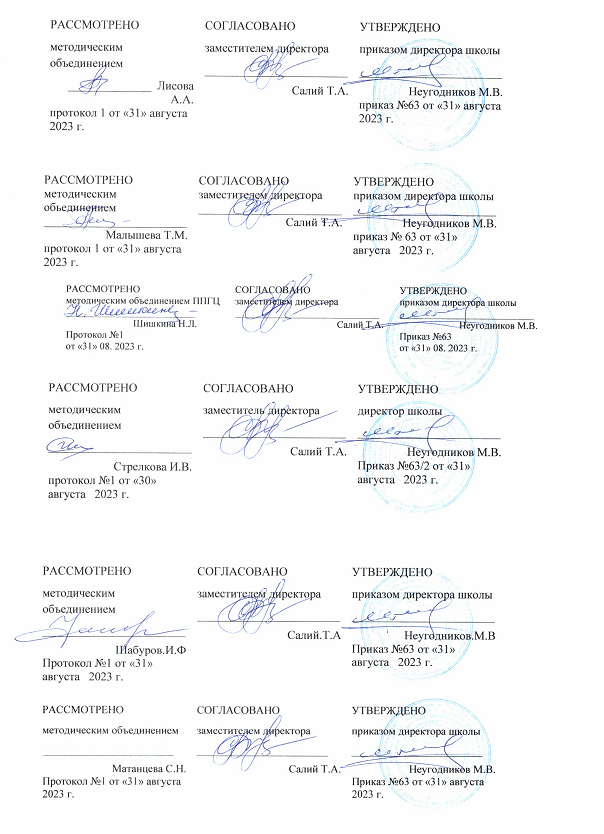 